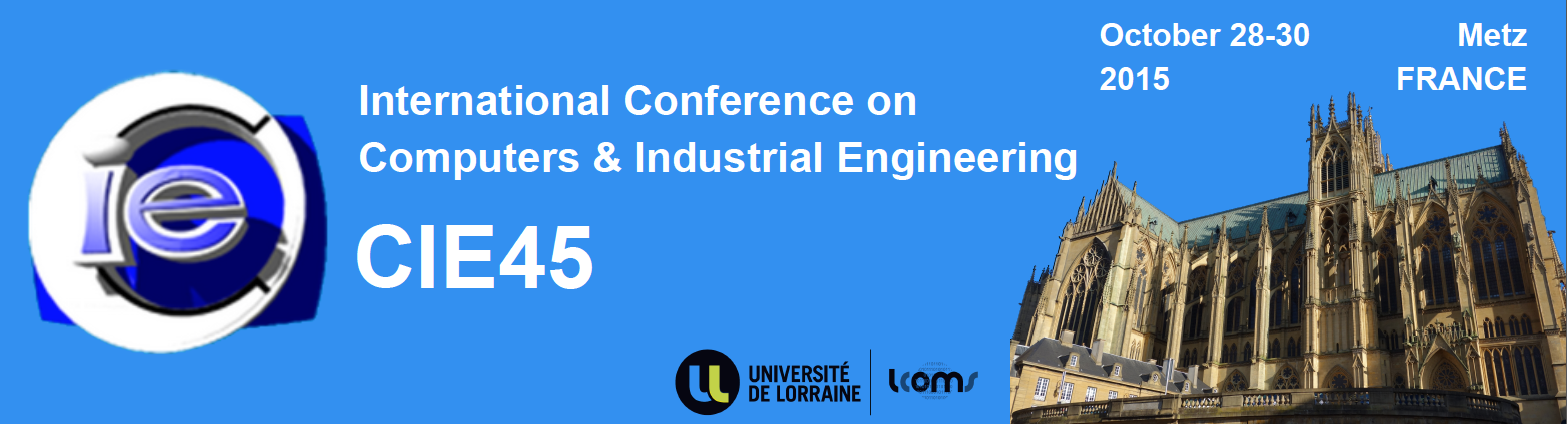 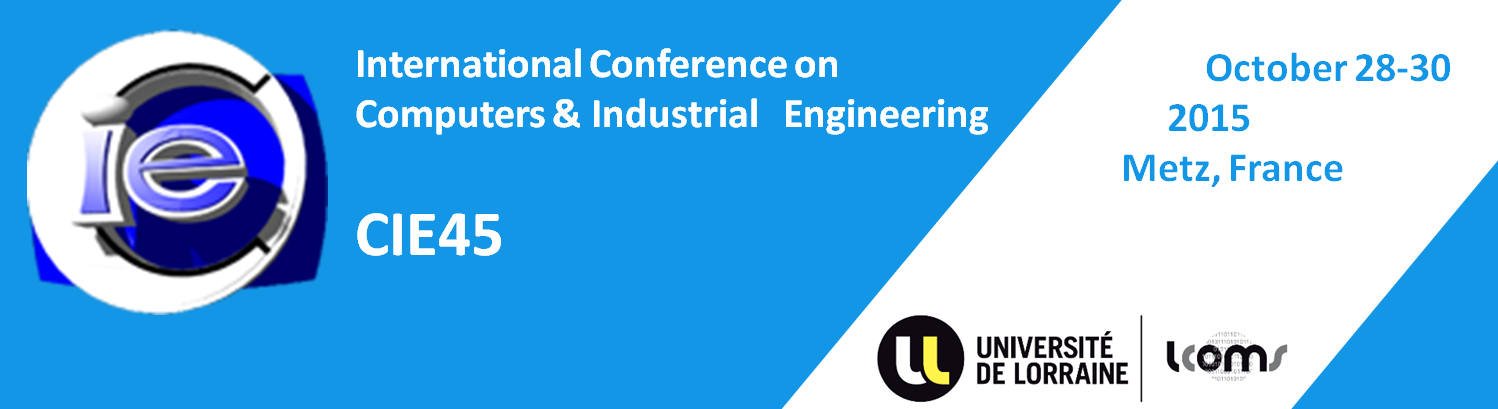 Call for papers -- Special Session on:Heuristics and Approximation Algorithms for Combinatorial Problemsfor CIE45October 28-30, 2015 - Metz, FrancePractical informationSession chairProf. Imed Kacem, LCOMS Lab, Université de Lorraine, FranceSession descriptionFor several decades, the combinatorial problems have constituted a privileged topic. Motivated by their industrial applications, several research teams studied these problems and proposed various models and resolution approaches. The aim of this special session is to present the recent heuristics and approximation algorithms in this field. Theoretical and practical works can both be submitted. Both works with applicative or theoretical aspects are encouraged. Topics of interest include, but are not limited to, the following topics:Topics► Combinatorial Optimization theory► Approximation algorithms and schemes applied to solve combinatorial problems ► Differential approximation approaches► Polynomial approximation► Worst-case analysis of heuristicsSubmissionPlease submit your full paper on the Easychair website: https://easychair.org/conferences/?conf=cie45June 21, 2015:       deadline for paper submissionJuly 7, 2015:       notification of acceptance/rejectAugust 16, 2015:         deadline for final paperJuly 20, 2015:   deadline for registration.All papers must be written in English and should describe original work. The length of the paper is limited to a maximum of 8 pages (in the standard CIE conference format). For up-to-date information and paper submission, please visit the conference submission page:https://easychair.org/conferences/?conf=cie45The proceedings of CIE 45 will be published on the web page of the conference and that of Computers & Industrial Engineering. They carry the identifier ISSN of 2164-8670 for the CD-ROM version and 2164-8689 for the Online version. A special issue of the international journal “COMPUTERS & INDUSTRIAL ENGINEERING” will be dedicated to the best papers presented at the conference after rigorous reviews. For any practical issue please write to: cie45@easychair.org  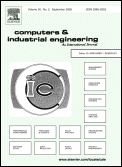 